T-killer
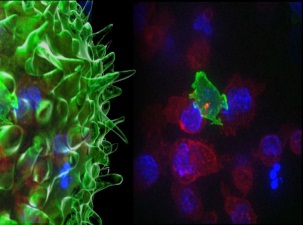 Поглощают бактерии, вирусы и опухоль. Активен только при наличии АПК.T-helper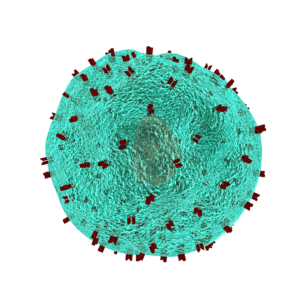 Активирует МФ и В. Активен только при наличии АПК.МакрофагиПоглощает бактерии и умерших нейтрофилов. Активен только при наличии Т-helper. Но нейтрофилов поедает и без него.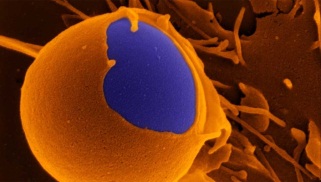 Нейтрофилы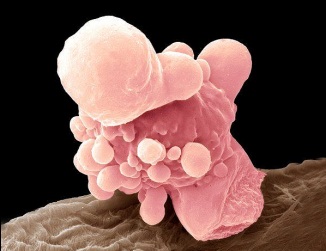 Поглощает бактерии и умерших нейтрофилов, при этом погибает. Погибших должен съесть макрофагВ Активен только при наличии Т-helper. Поглощают только бактерии одного вида.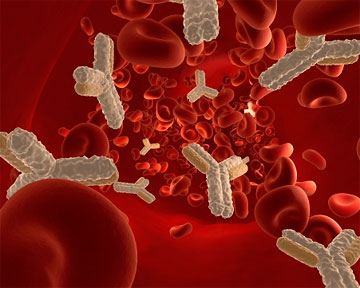 NK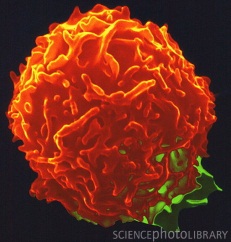 Поглощает вирусы и опухоли. АПК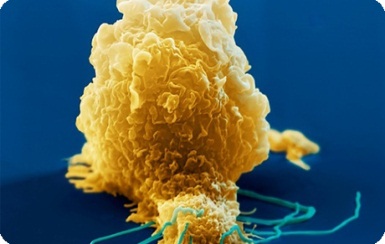 Активируют Т-клетки.Сифилис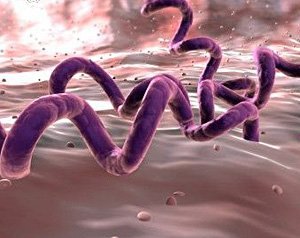 Коксаки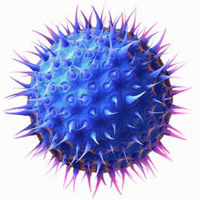 Метастаз опухоли в костный мозг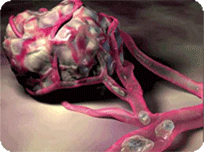 Убивает клетку каждого вида, кроме Т-клеток.Синдром Шегрена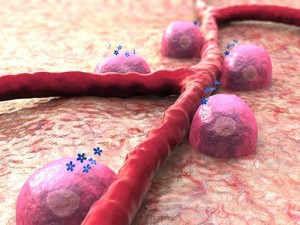 Задействует T-killer в аутоиммунной реакции, т.е. лишает способности отвечать на патоген.ВИЧ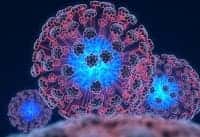 Дезактивирует Т-helper.Опухоль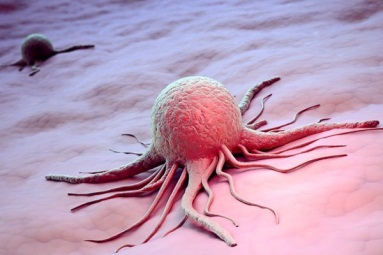 Убивает Т-killer и NK. Через два круга дает метастаз в костный мозг.Чума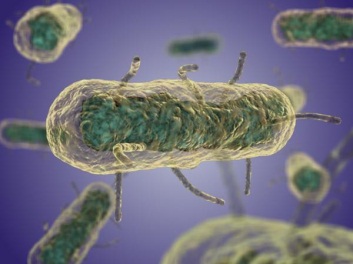 Кишечная палочка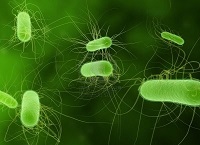 Симбионт.